                                                                                                                                                                                                                                                                                                                                                                                                                                                                                                                                                                                                                                                                                                                                                                                                                                                                                                                                                                                                                                                                                                                                                                                          St Pius X Catholic Parish Heidelberg West acknowledges the Wurundjeri people.Fr Wayne Edwards:  St Pius X Presbytery 419 Waterdale Rd Heidelberg West 3081Tel: 9457 5794   Fax: 9457 1036   Email: heidelbergwest@cam.org.auExodus Community: 273 Liberty Parade Heidelberg West Tel: 9457 7593 School Principal: Barbara Gomez Tel: 9457 3776 Email: bgomez@spxhw.catholic.edu.au_________________________________________________________________________________________________MASS TIMES Sundays  	Saturday Vigil 7pm   Sunday 9am & 11.00am	Exodus Community, 12 Noon in the shed at 273 Liberty Pde, Heidelberg West        Weekdays	9am Tuesday, Wednesday, Thursday, Friday, SaturdayCONFESSIONS & ROSARY    	After 9am Mass on Saturday morningsCHURCH OPEN FOR PRAYER	8.30am – 4pm on school days only  PARISH WEBSITE - pol.org.au/heidelbergwest St Pius X Catholic Church Heidelberg West actively works to listen to, empower and protect children, and has zero tolerance for child abuse and neglect.              PLEASE LOOK AFTER YOUR CHILDREN WHILE MASS IS IN PROGRESS SAINTS/FEAST DAYS FOR THE WEEKTuesday 28 – St IrenaeusWednesday 29 – Sts Peter and Paul Reflection: “For you were called to freedom, brothers and sisters.  But do not use this freedom as an opportunity for the flesh; rather serve one another through love.”   Galatians 5:13We like to celebrate that we are free to “live the good life.”  We can do what we want, anytime we want, with no regard for laws.  But, Jesus calls us to a different kind of freedom.  St. Paul reminds us that by imitating Jesus we are freed from becoming a slave to our own self-interests and desires, so that we can serve one another.  We are free to share our gifts and promote God’s work on earth to glorify His name and not honour ourselves..Next Sunday: July 3NEXT SUNDAY’S READING – FOURTEEN SUNDAY ORDINARY TIME Is 66: 10-14; Ps 65: 1-7, 16, 20; Gal 6: 14-18.ST VINCENT DE PAUL WINTER APPEAL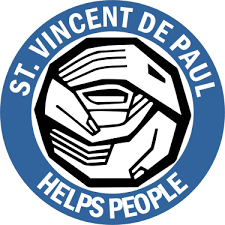 Inviting parishioners to donate non-perishable food items over the coming weeks. Your donations will be distributed to needy families by the local St Vincent De Paul Society conference. Winter woolies will also be accepted scarves, socks, gloves, jumpers, blankets. Please place items in basket at foot of sanctuary; the basket will remain there throughout winter. PETER’S PENCE COLLECTIONThe annual collection for the Holy Father will be taken at all masses this weekend.SENIORS GET TOGETHER - JULY Please join our seniors group on Wednesday July 13th for morning tea at Beasley’s Nursery & Tea House in Warrandyte. The bus will be leaving the St Pius X Carpark at 10.00am. All welcome! (If you require transport to St Pius X please contact Junia 9457 5794) EXODUS YOUTH ACTIVITY DAY – 30TH JUNE 10AM-2PMThe Exodus Youth Activity Day will be held on the first week of the school holidays. Ten Pin Bowling at the Greensborough Lanes and then Pizza for lunch back at the Exodus Shed $5.00 per person.           Meet at 273 Liberty Parade, Heidelberg West at 10.00am. A chance to share some fun, connect and see what the Youth Group is all about. All volunteers and staff supervising hold a current Working with Children Check. We look forward to connecting with young people in the area! RSVP to Karina Jones 0448190316 NEW THANKS GIVING ENVELOPES COMING SOONA new year is almost upon us and we thank those who are already contributing. If you are new to the parish or have not contributed before please consider doing so. Our thanksgiving campaign is important to the upkeep of the church and parish.Contributions can be made via the QR Code below, direct deposit, direct debit or via weekly envelopes. Please contact Junia at the Presbytery on 94575794 for more information or to request a set of envelopes. DONATIONS THROUGH CDF PAY - QR CODEThis St Pius X CDFPay QR CODE enables you to make quick and easy online thanksgiving payments – you can set up a recurring payment, or you can choose a one-off offering to your parish or presbytery account.  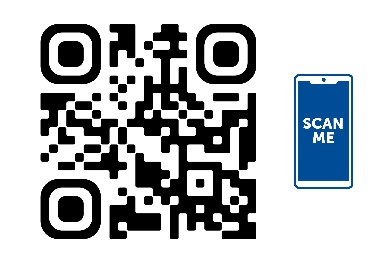 Thank you for your ongoing support of our Church Prayers for the Sick; David Tickner, Pauline Curlis, Iris Fenech-Smith For the Recently Departed: For the repose of the souls of the faithful departedAnniversary of Death: Giovannina Rinaldi, Guiseppe Cascino, Ian Jordan, Vincent Camilleri, Mario Masino, Joan Watt, Frances Cincotta, Gertrude Power, Chris LillystReaderSpecial MinistersSaturday 7:00pmPeter OvertonSunday 9:00amBr Barry Lamb Sunday 11:00amJennifer Lim 